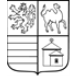 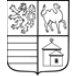 Příloha k objednávce: Obj-1248/22 „Plzeňský kraj - Daleko hleď - 2022“  Parametry projektu:				Měrná jednotka:Počet dní pobytu:				13	dnyPočet dopravovaných osob:		40	osPočet hodin lektorů:			266	hodPočet lektorů:				4	osPočet zúčastněných osob na pobytu:	34	osVstupy - počet zúčastněných osob:		30	osPoložky, které nebyly podpořeny ze strany MVČR, budou realizovány následujícím způsobem: Koordinátor projektu - tuto činnost bude koordinátor projektu vykonávat v rámci dobrovolnictvíOstatní materiál - tento materiál bude realizátor projektu poskytovat z vlastních rezerv   Vstupné volnočasové aktivity - vstupné bude financováno ze spoluúčasti Plzeňského kraje (kromě dětí a mladistvých také pro doprovod z řad pracovníků, rodičů či dobrovolníků)Položka: zážitkový kurz = ZK, volnočasové aktivity pobytové = VAP, volnočasové aktivity denní=VAMVČRPKCelkemKoordinátor projektu - DPP (max. 96 hod á 242 Kč) - nebude použito na financování pobytové akce000Pomůcky, vybavení a materiál pro kluby, doučování, karierní poradenství, VA, komerční kroužky, ZK a VAP, z toho ZK a VAP spoluúčast kraje20.400020.400Ostatní materiál (úklidové potřeby, zdravotnický materiál apod.), z toho ZK a VAP spoluúčast kraje000Vstupné  VA a VAP (děti i doprovod), z toho VAP 4.356 Kč020.00020.000Cestovné - VA (děti i doprovod), ZK a VAP (děti i doprovod, zásobování atd.), místní koordinátoři, dobrovolníci, lektoři aktivit pro děti a mládež, z toho ZK a VAP spoluúčast kraje16.94010.00026.940Příspěvek na jednorázové i pravidelné komerční kroužky pro děti/poplatky za členství v zájmové organizaci/družina (cca 10 dětí) - nebude použito na financování pobytové akce 7.26007.260Lektoři aktivit pro děti a mládež - VA, kluby, VAP, ZK - DPP (předpoklad 170 h á 242 Kč), z toho ZK a VAP 19.360 Kč (80 h á 242 Kč) 41.140041.140Nákup služeb (barevné kopírování pomůcek, tisk plakátů k dobrovolnictví, inzerce dobrovolnictví aj.)/půjčovné/pronájem vybavení pro volnočasové aktivity, z toho ZK a VAP spoluúčast kraje12.1005.00017.100Kuchař ZK  (předpoklad 20 hod. á 181 Kč) DPP 03.6203.620Stravné, občerstvení (VA a kluby včetně doprovodu dětí, VAP, ZK)020.21520.215Ubytování  (ZK cca 16 dětí - 266 Kč/osoba/noc+6 dospělých - 399 Kč/osoba/noc, 3 noci; 3x VAP cca. 5 dětí - 266 Kč/osoba/noc+2 dospělí - 399 Kč/osoba/noc, vždy 2 noci)16.35916.35932.718Celkem v Kč vč. DPH114.19975.194189.393